Comment récupérer les modèles de type Word?Se rendre sur le site: http://bureautique.jimdo.com/baccalauréat/cours-théoriques/modèles/.Cliquer sur Télécharger.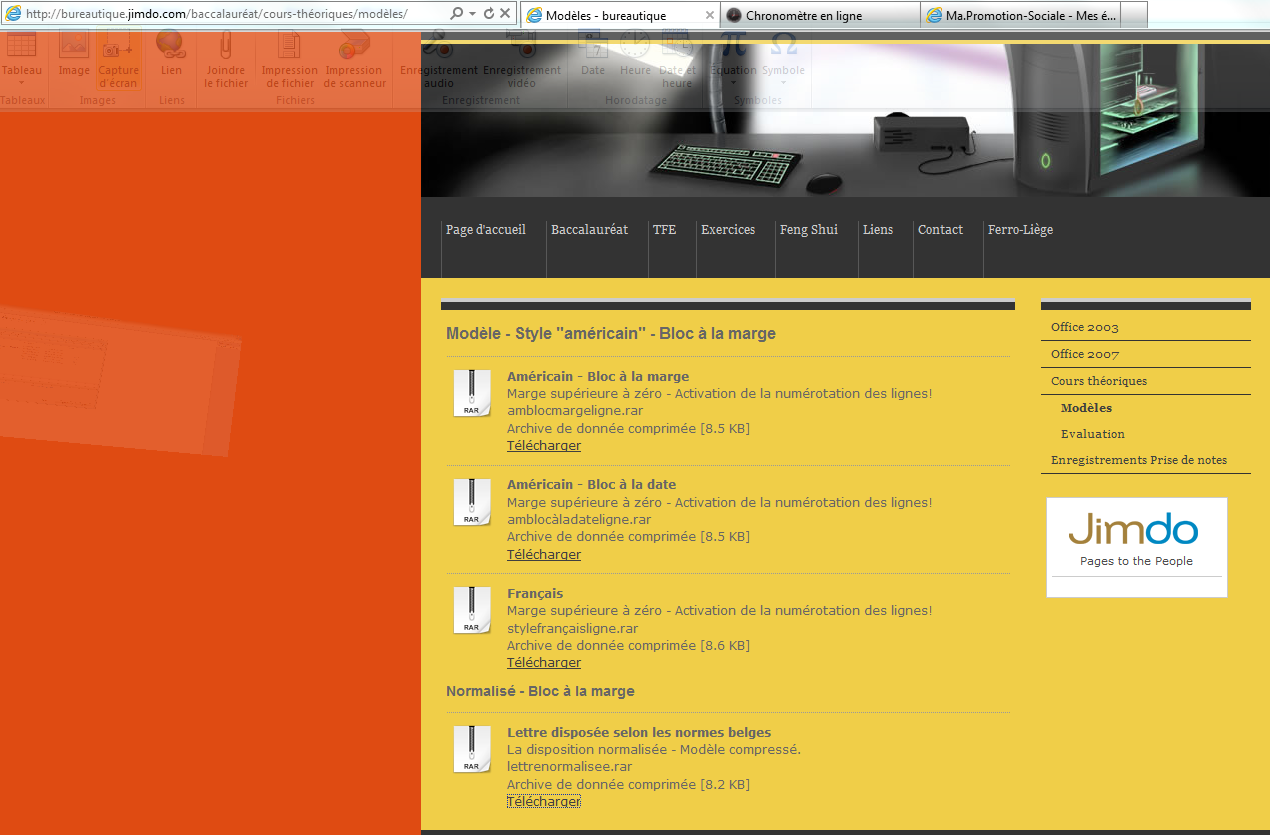 Cliquer le bouton droit de la souris et sélectionner: "Extraire dans le dossier spécifié".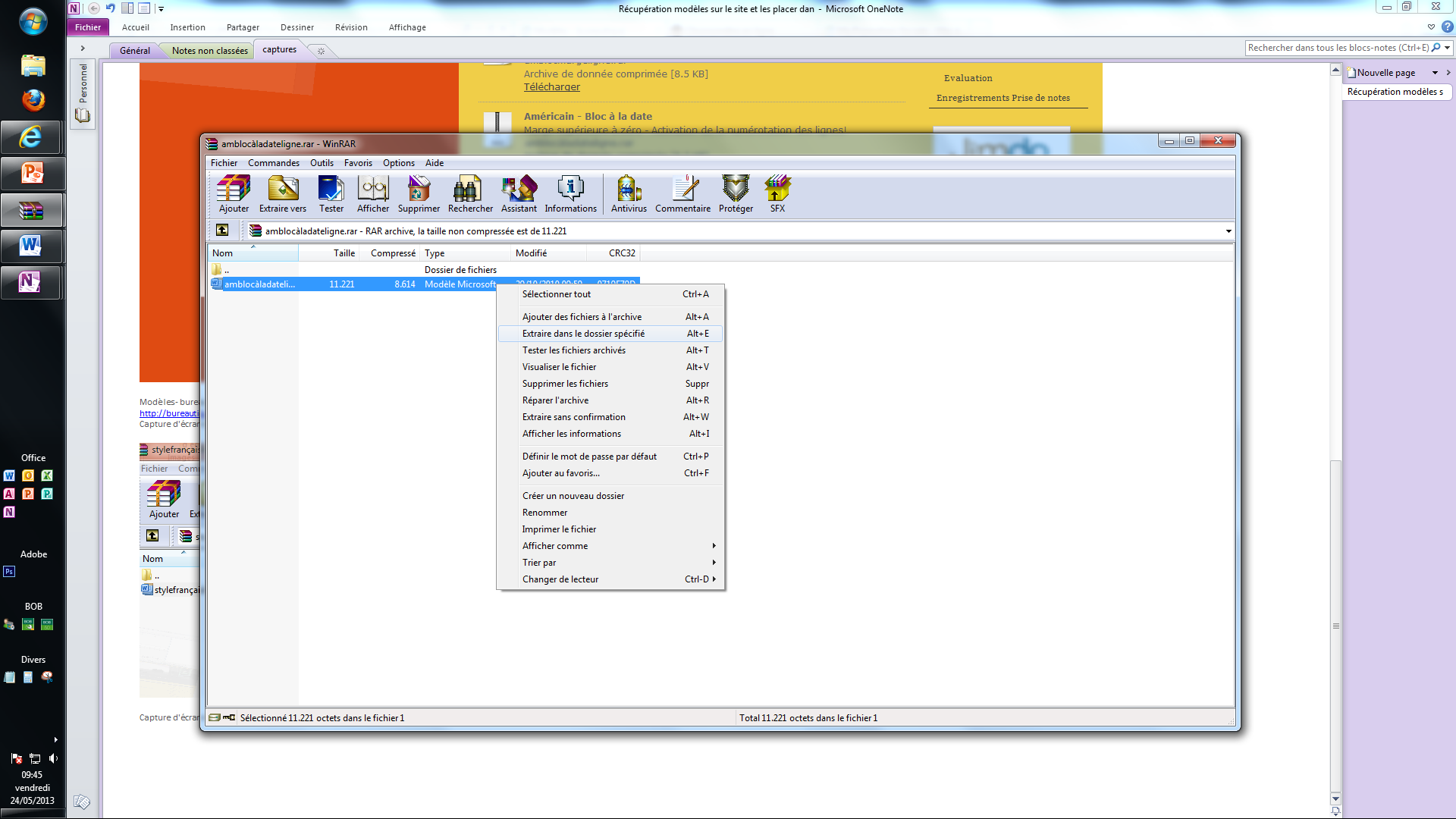 Cliquer dans la zone "Chemin d'accès de destination" et effectuer la combinaison "Ctrl+A" pour sélectionner la ligne et appuyer sur "Del" pour l'effacer, dactylographier le chemin repris dans la capture suivante en remplaçant "pcornet" par votre nom d'utilisateur.Exemple: 	C:\Users\pcornet\AppData\Roaming\Microsoft\Templates	C:\Users\E20849\AppData\Roaming\Microsoft\Templates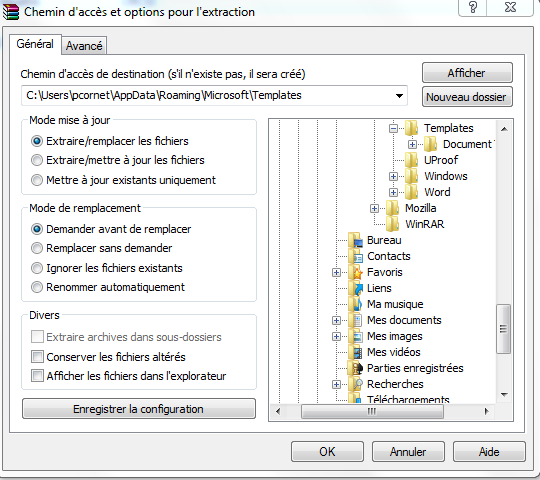 Recommencer l'opération pour placer les 4 modèles.Comment utiliser les modèles insérés?Cliquer sur "Fichier" – "Nouveau".Cliquer sur "Mes modèles"Sélectionner le modèle désiré.Vérifier que vous avez sélectionné: "Créer un nouveau Document" et valider avec "OK".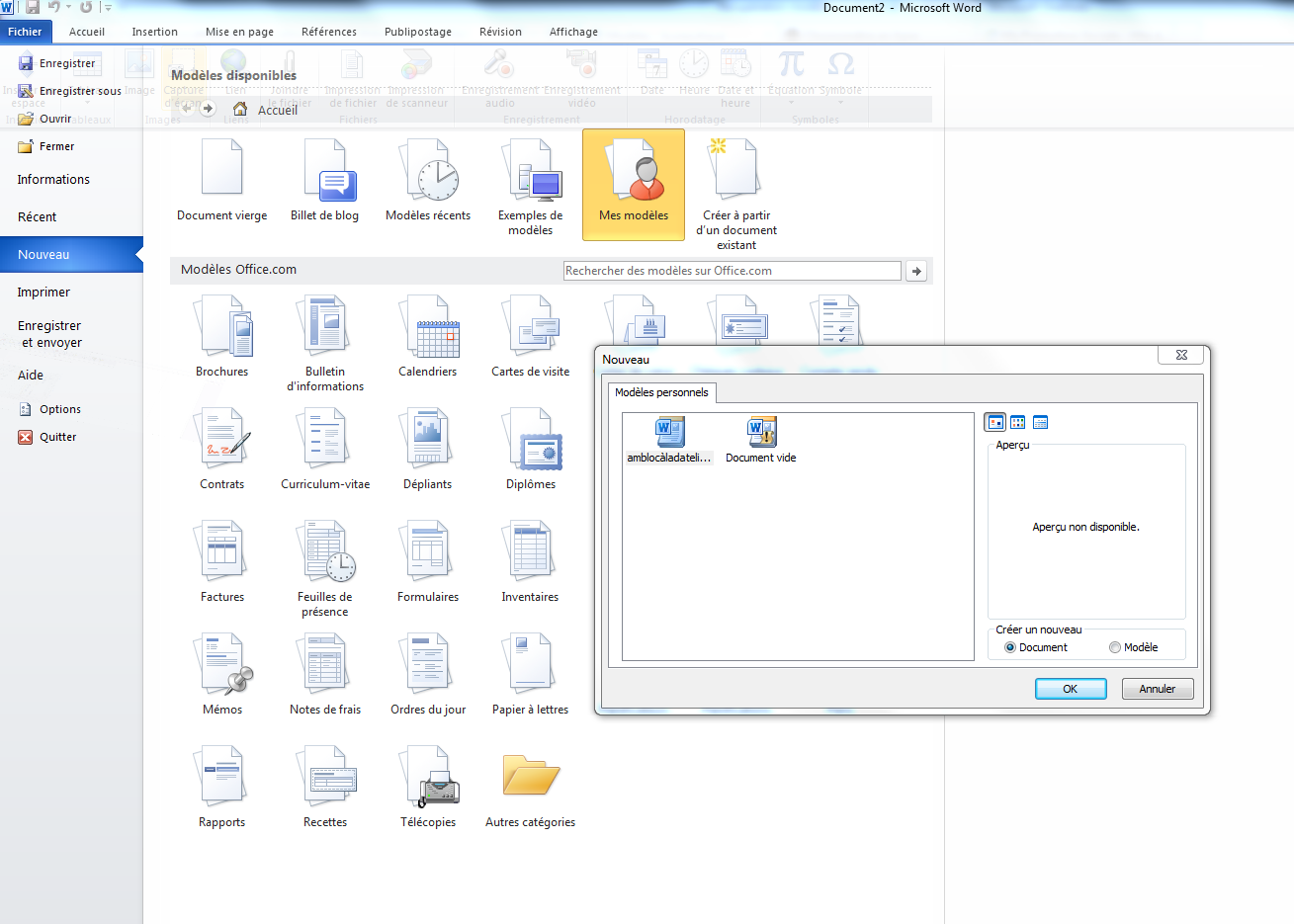 